         О внесении изменений в постановление администрации сельского поселения «Большелуг» от 19.11.2015 г. № 71 «Об утверждении административного регламента предоставления муниципальной услуги «Передача муниципального имущества в безвозмездное пользование»В соответствии с Распоряжением Правительства Республики Коми от 03.04.2017 г. № 156-р «Об утверждении типового (рекомендованного) перечня муниципальных услуг, предоставление которых осуществляется по принципу «одного окна», в том числе в многофункциональных центрах  предоставления государственных и муниципальных услуг в Республике Коми, с указанием органов исполнительной власти Республики Коми, курирующих соответствующее направление деятельности, и признании утратившими силу некоторых распоряжений Правительства Республики Коми»,П О С Т А Н О В Л Я Ю:Внести в приложение к постановлению администрации сельского поселения «Большелуг» от 19.11.2015 г. № 71 «Об утверждении административного регламента предоставления муниципальной услуги «Передача муниципального имущества в безвозмездное пользование», следующие изменения:а) по тексту административного регламента слова «многофункциональный центр предоставления государственных и муниципальных услуг», «МФЦ» исключить;б) в приложении № 1 к административному регламенту разделы «Общая информация о муниципальном автономном учреждении «Многофункциональный центр предоставления государственных и муниципальных услуг» муниципального образования муниципального района «Корткеросский», «График работы по приему заявителей на базе МФЦ» исключить.  2. Настоящее постановление вступает в силу со дня его обнародования.Глава сельского поселения  			                      Н.И.СимпелевШУÖМШУÖМПОСТАНОВЛЕНИЕПОСТАНОВЛЕНИЕ    от 11 сентября 2017 года  № 56(Республика Коми, Корткеросский район, с.Большелуг)(Республика Коми, Корткеросский район, с.Большелуг)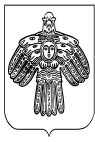 